Республика Карелия Кarjalan Tasavalta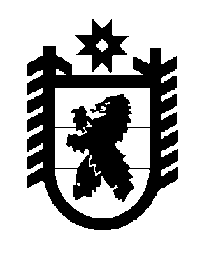 СОВЕТ ОЛОНЕЦКОГО НАЦИОНАЛЬНОГО МУНИЦИПАЛЬНОГО РАЙОНАAunuksen piirineuvosto –piirin paikallisen itsehallinnonEdustava elinПроект РЕШЕНИЯОт   «__» _________ 2024 года  № В соответствии с Бюджетным кодексом Российской Федерации, Законом Республики Карелия о бюджетном процессе,   Уставом Олонецкого национального муниципального района,  Совет Олонецкого национального муниципального района решил:1. Утвердить Положение о бюджетном процессе в Олонецком национальном муниципальном районе (прилагается).   2. Признать утратившим силу:- Положение о бюджетном процессе в Олонецком национальном муниципальном районе, утвержденное решением Совета Олонецкого национального муниципального района от 28.12.2016 № 89;- Решение Совета Олонецкого национального муниципального района от 25.03.2020 № 26 «О внесении изменений в решение Совета Олонецкого национального муниципального района от 28.12.2016 № 89 «Об утверждении Положения о бюджетном процессе в Олонецком национальном муниципальном районе».   3. Обнародовать данное решение в установленном порядке.Глава Олонецкого национальногомуниципального района	В.Н. МурыйПредседатель СоветаОлонецкого национальногомуниципального района	И.И. Аутио	                                                                       Приложениек решениюСовета Олонецкого национального муниципального района от «____» ________ 20___  г. № ____ПОЛОЖЕНИЕО БЮДЖЕТНОМ ПРОЦЕССЕВ ОЛОНЕЦКОМ НАЦИОНАЛЬНОМ МУНИЦИПАЛЬНОМ РАЙОНЕ Раздел IОБЩИЕ ПОЛОЖЕНИЯСтатья 1. Правоотношения, регулируемые ПоложениемНастоящее Положение в соответствии с Конституцией Российской Федерации, Бюджетным кодексом Российской Федерации, Налоговым кодексом Российской Федерации, Законом Республики Карелия о бюджетном процессе, Уставом Олонецкого национального муниципального района регулирует бюджетные правоотношения, возникающие между субъектами бюджетных правоотношений в ходе составления, рассмотрения, утверждения, исполнения местного бюджета (бюджета Олонецкого национального муниципального района) (далее – местный бюджет) и контроля за его исполнением, а также в процессе осуществления муниципальных заимствований  и управления муниципальным  долгом  Олонецкого национального муниципального района, осуществления бюджетного учета, составления, рассмотрения и утверждения бюджетной   отчетности Олонецкого национального муниципального района (далее – бюджетный процесс).Статья 2. Правовая основа бюджетного процесса в Олонецком национальном муниципальном районеПравовую основу бюджетного процесса в Олонецком национальном муниципальном районе составляют Бюджетный кодекс Российской Федерации, федеральные законы и иные нормативные правовые акты Российской Федерации в сфере бюджетного законодательства Российской Федерации, законы и нормативные правовые акты Республики Карелия, Устав Олонецкого национального муниципального района, настоящее Положение, а также иные муниципальные правовые акты Олонецкого национального муниципального района, принятые в соответствии с бюджетным законодательством Российской Федерации, а также настоящим Положением (далее – муниципальные правовые акты).Статья 3. Основные этапы бюджетного процесса в Олонецком национальном муниципальном районеБюджетный процесс в Олонецком национальном муниципальном районе  включает следующие этапы:составление проекта местного бюджета;рассмотрение и утверждение местного бюджета;исполнение местного бюджета;осуществление бюджетного учета;составление, внешняя проверка, рассмотрение и утверждение бюджетной отчетности;осуществление муниципального финансового контроля.Статья 4. Участники бюджетного процессаУчастниками бюджетного процесса являются:Глава Олонецкого национального муниципального района;Совет Олонецкого национального муниципального района;3) Администрация   Олонецкого национального муниципального района;4) Финансовое управление администрации Олонецкого национального муниципального района5) контрольно-счетного орган Олонецкого национального муниципального района;        6) орган внутреннего муниципального финансового контроля Олонецкого национального муниципального района;7) главные распорядители (распорядители) средств местного бюджета;8) главные администраторы (администраторы) доходов местного бюджета;9) главные администраторы (администраторы) источников финансирования дефицита местного бюджета;10) получатели средств местного бюджета.Статья 5. Бюджетные полномочия главы  Олонецкого национального муниципального районаГлава Олонецкого национального муниципального района осуществляет следующие бюджетные полномочия:вносит на рассмотрение в  Совет Олонецкого национального муниципального района  предложения по установлению, изменению, отмене местных налогов и сборов;осуществляет иные бюджетные полномочия в соответствии с бюджетным законодательством Российской Федерации, Уставом Олонецкого национального муниципального района, настоящим Положением и иными муниципальными правовыми актами.Статья 6. Бюджетные полномочия Совета Олонецкого национального муниципального района Совет Олонецкого национального муниципального района осуществляет следующие бюджетные полномочия:1) рассматривает и утверждает местный бюджет на очередной финансовый год и плановый период;2) рассматривает и утверждает годовой отчет об исполнении местного бюджета;3) осуществляет контроль в ходе рассмотрения отдельных вопросов исполнения местного бюджета на своих заседаниях, заседаниях комиссий, рабочих групп, в ходе проводимых депутатских слушаний и в связи с депутатскими запросами;4) формирует и определяет правовой статус органа внешнего муниципального финансового контроля;5) осуществляет иные полномочия в соответствии с Бюджетным кодексом Российской Федерации и иными нормативными правовыми актами Российской Федерации, Республики Карелия, регулирующими бюджетные правоотношения, настоящим Положением. Совет Олонецкого национального муниципального района принимает муниципальные правовые акты по вопросам:1) установления и отмены местных налогов, сборов и налоговых льгот по местным налогам;2) установления нормативов отчислений доходов в местные бюджеты поселений входящих в состав Олонецкого национального муниципального района (далее по тексту – Поселения) от федеральных налогов и сборов, в том числе от налогов, предусмотренных специальными налоговыми режимами, и (или) региональных налогов, подлежащих зачислению в соответствии с Бюджетным кодексом Российской Федерации и законодательством о налогах и сборах Российской Федерации, законами Республики Карелия в бюджеты муниципальных районов;3)  установления в соответствии с федеральными законами и законами Республики Карелия нормативов отчислений доходов в бюджеты городских, сельских поселений от отдельных неналоговых доходов, подлежащих зачислению в бюджеты муниципальных районов;4) установления порядка определения общего объема, порядка и методики распределения дотаций на выравнивание бюджетной обеспеченности поселений, а также порядка определения критерия выравнивания расчетной бюджетной обеспеченности поселений;5) установления случаев и порядка предоставления иных межбюджетных трансфертов из бюджета муниципального района, в том числе межбюджетных трансфертов на осуществление части полномочий по решению вопросов местного значения в соответствии с заключенными соглашениями;6) установления порядка осуществления внешней проверки годового отчета об исполнении бюджета Олонецкого национального муниципального района;7) установления порядка осуществления полномочий контрольно-счетным  органом Олонецкого национального муниципального района по внешнему финансовому контролю;8) установления порядка рассмотрения и утверждения проекта решения о бюджете;9) установление порядка предоставления муниципальных гарантий Олонецкого национального  муниципального района;10) иным вопросам, необходимым для реализации бюджетного процесса, отнесенным в соответствии с законодательством Российской Федерации, Республики Карелия, к компетенции представительных органов местного самоуправления.Статья 7. Бюджетные полномочия администрации  Олонецкого национального муниципального района  Администрация Олонецкого национального муниципального района осуществляет следующие бюджетные полномочия:обеспечивает разработку основных направлений бюджетной, налоговой и долговой политики Олонецкого национального муниципального района;обеспечивает составление проекта местного бюджета, вносит на рассмотрение в Совет Олонецкого национального муниципального района проекты решений о местном бюджете с необходимыми документами и материалами, о внесении изменений в решение Совета Олонецкого национального муниципального района о местном бюджете, об исполнении местного бюджета за отчетный финансовый год;определяет порядок разработки и корректировки прогноза социально-экономического развития Олонецкого национального муниципального района;разрабатывает и одобряет прогноз социально-экономического развития  Олонецкого национального муниципального района;утверждает прогноз социально – экономического развития Олонецкого национального муниципального района;обеспечивает исполнение местного бюджета и составление бюджетной отчетности;обеспечивает управление муниципальным долгом;утверждает порядок предоставления муниципальных гарантий;устанавливает порядок и сроки составления проекта бюджета Олонецкого национального муниципального района;разрабатывает и утверждает методики распределения и (или) порядки предоставления межбюджетных трансфертов;устанавливает порядок распределения нераспределенного решением о бюджете на очередной финансовый год и плановый период объемов иных межбюджетных трансфертов бюджетам поселений, источником финансового обеспечения которых являются средства бюджета;утверждает распределение нераспределенного решением о бюджете на очередной год и плановый период объемов иных межбюджетных трансфертов, источником финансового обеспечения которых являются средства бюджета;утверждает порядок перераспределения объема дотации на выравнивание бюджетной обеспеченности городских (сельских) поселений в случае принятого представительным органом городского (сельского) поселения решения об отказе, полностью или частично, от получения указанной дотации из бюджета Олонецкого национального муниципального района в текущем финансовом году и (или) отказа уполномоченного органа местного самоуправления от подписания соглашения о ее предоставлении;утверждает порядок формирования муниципального задания на оказание муниципальных услуг (выполнение работ) муниципальными учреждениями Олонецкого национального муниципального района  и финансового обеспечения выполнения муниципального задания;устанавливает порядок предоставления субсидий из бюджета бюджетным и автономным учреждениям Олонецкого национального муниципального района на финансовое обеспечение выполнения ими муниципального задания, рассчитанных с учетом нормативных затрат на оказание ими муниципальных услуг физическим и (или) юридическим лицам и нормативных затрат на содержание муниципального имущества;устанавливает порядок определения объема и условия предоставления субсидий из бюджета бюджетным и автономным учреждениям на иные цели;устанавливает порядок определения объема и предоставления субсидий из бюджета некоммерческим организациям, не являющимся муниципальными учреждениями; определяет порядок принятия решений о предоставлении бюджетных инвестиций юридическим лицам, не являющимся муниципальными учреждениями и муниципальными унитарными предприятиями, в объекты капитального строительства, находящиеся в собственности указанных юридических лиц, и (или) на приобретение ими объектов недвижимого имущества либо в целях предоставления взноса в уставные (складочные) капиталы дочерних обществ указанных юридических лиц на осуществление капитальных вложений в объекты капитального строительства, находящиеся в собственности таких дочерних обществ, и (или) на приобретение такими дочерними обществами объектов недвижимого имущества за счет средств бюджета;устанавливает порядок возврата в бюджет остатка субсидии на выполнение муниципального задания бюджетными и автономными учреждениями Олонецкого национального муниципального района в объеме, соответствующем не достигнутым показателям муниципального задания указанными учреждениями;устанавливает порядок принятия решения о разработке муниципальных программ, формирования и реализации указанных программ;устанавливает порядок определения сроков реализации муниципальных программ;утверждает муниципальные программы;устанавливает порядок проведения оценки эффективности реализации муниципальных программ и критериев указанной оценки; устанавливает порядок использования бюджетных ассигнований резервных фондов администрации Олонецкого национального муниципального района;устанавливает порядок предоставления, использования и возврата поселениями бюджетных кредитов, полученных из бюджета Олонецкого национального муниципального района;принимает решения о предоставлении бюджетных кредитов бюджетам поселений;устанавливает правила (основания, условия и порядок) реструктуризации денежных обязательств (задолженности по денежным обязательствам) перед Олонецким национальным муниципальным районом;устанавливает порядок разработки и утверждения, периода действия, а также требований к составу и содержанию бюджетного прогноза Олонецкого национального муниципального района на долгосрочный период;утверждает бюджетный прогноз (изменения бюджетного прогноза) Олонецкого национального муниципального района на долгосрочный период;устанавливает порядок формирования и ведения реестра источников доходов бюджета;устанавливает порядок представления в Финансовое управление Олонецкого национального  муниципального района реестров источников доходов бюджета;определяет цели, условия и порядок предоставления субсидий из бюджета юридическим лицам (за исключением субсидий муниципальным учреждениям), индивидуальным предпринимателям, физическим лицам - производителям товаров, работ, услуг; порядок возврата указанных субсидий в бюджет в случае нарушения условий, установленных при их предоставлении; случаев и порядка возврата в текущем финансовом году получателем указанных субсидий остатков субсидий, предоставленных в целях финансового обеспечения затрат в связи с производством (реализацией) товаров, выполнением работ, оказанием услуг, не использованных в отчетном финансовом году (за исключением субсидий, предоставленных в пределах суммы, необходимой для оплаты денежных обязательств получателя субсидии, источником финансового обеспечения которых являются указанные субсидии); категорий и (или) критериев отбора юридических лиц (за исключением муниципальных учреждений), индивидуальных предпринимателей, физических лиц - производителей товаров, работ, услуг, имеющих право на получение указанных субсидий; установление положения об обязательной проверке главным распорядителем (распорядителем) бюджетных средств, предоставляющим субсидию, и органом муниципального финансового контроля соблюдения целей, условий и порядка предоставления субсидий их получателями;определяет порядок принятия решений о предоставлении из бюджета субсидий юридическим лицам, 100 процентов акций (долей) которых принадлежит Олонецкому национальному муниципальному району, на осуществление капитальных вложений в объекты капитального строительства, находящиеся в собственности указанных юридических лиц, и (или) на приобретение ими объектов недвижимого имущества с последующим увеличением уставных капиталов таких юридических лиц в соответствии с законодательством Российской Федерации;устанавливает порядок предоставления из бюджета субсидий юридическим лицам, 100 процентов акций (долей) которых принадлежит Олонецкому национальному муниципальному району, на осуществление капитальных вложений в объекты капитального строительства, находящиеся в собственности указанных юридических лиц, и (или) на приобретение ими объектов недвижимого имущества с последующим увеличением уставных капиталов таких юридических лиц в соответствии с законодательством Российской Федерации, включая требования к договорам (соглашениям) о предоставлении субсидий, срокам и условиям их предоставления;определяет порядок принятия решений о заключении договоров (соглашений) о предоставлении субсидий из бюджета юридическим лицам, указанным в пунктах 1 и 8 статьи 78 Бюджетного кодекса Российской Федерации, и соглашений о государственно-частном партнерстве, концессионных соглашений от имени Олонецкого национального муниципального района на срок, превышающий срок действия утвержденных лимитов бюджетных обязательств;является уполномоченным органом Олонецкого национального муниципального района при осуществлении заимствований от имени Олонецкого национального муниципального района в соответствии с Бюджетным кодексом Российской Федерации и Уставом Олонецкого национального муниципального района;заключает от имени Олонецкого национального муниципального района  договоры о предоставлении муниципальной гарантии, бюджетных инвестиций;устанавливает порядок ведения реестра расходных обязательств Олонецкого национального муниципального района;утверждает отчеты об исполнении местного бюджета за первый квартал, полугодие и девять месяцев текущего финансового года;осуществляет иные бюджетные полномочия в соответствии с бюджетным законодательством Российской Федерации, Уставом Олонецкого национального муниципального района, настоящим Положением и иными муниципальными правовыми актами.Статья 8. Бюджетные полномочия  финансового управления администрации Олонецкого национального муниципального района  Финансовое управление администрации Олонецкого национального муниципального района осуществляет следующие бюджетные полномочия:составляет проект местного бюджета на очередной финансовый год и плановый период и представляет его в администрацию Олонецкого национального муниципального района с необходимыми документами и материалами  для внесения в  Совет Олонецкого национального муниципального района;устанавливает, детализирует и определяет порядок применения бюджетной классификации Российской Федерации в части, относящейся к местному бюджету;устанавливает перечень и коды целевых статей расходов местного бюджета;утверждает перечень кодов подвидов по видам доходов, главными администраторами которых являются органы местного самоуправления Олонецкого национального муниципального района и (или) находящиеся в их ведении казенные учреждения;утверждает сводную бюджетную роспись, вносит в нее изменения;устанавливает порядок и методику планирования бюджетных ассигнований местного бюджета;устанавливает порядок составления бюджетной отчетности;составляет бюджетную отчетность Олонецкого национального муниципального района на основании бюджетной отчетности главных администраторов бюджетных средств;составляет отчетность об исполнении консолидированного бюджета Олонецкого национального муниципального района, предоставляет отчетность об исполнении консолидированного бюджета Олонецкого национального муниципального района в Министерство финансов Республики Карелия;ведет муниципальную долговую книгу, в том числе ведет учет выданных гарантий, увеличения муниципального долга по ним, сокращения муниципального долга вследствие исполнения принципалами либо третьими лицами в полном объеме или в какой-либо части обязательств принципалов, обеспеченных гарантиями, прекращения по иным основаниям в полном объеме или в какой-либо части обязательств принципалов, обеспеченных гарантиями, осуществления гарантом платежей по выданным гарантиям, а также в иных случаях, установленных муниципальными гарантиями;ведет реестр расходных обязательств Олонецкого национального муниципального района и представляет его в   Министерство финансов Республики Карелия;устанавливает порядки составления и ведения бюджетных росписей главных распорядителей (распорядителей) бюджетных средств, сводной бюджетной росписи бюджета Олонецкого национального  муниципального района;организует исполнение местного бюджета;осуществляет анализ финансового состояния принципала, проверку достаточности, надежности и ликвидности обеспечения исполнения обязательств принципала по удовлетворению регрессного требования гаранта к принципалу, возникающего в связи с исполнением в полном объеме или в какой-либо части муниципальной гарантии (далее - обеспечение), а также мониторинг финансового состояния принципала, контроль за достаточностью, надежностью и ликвидностью предоставленного обеспечения после предоставления муниципальной гарантии в установленном администрацией Олонецкого национального муниципального района порядке;разрабатывает и представляет в администрацию  Олонецкого национального муниципального района проект основных направлений бюджетной и долговой политики Олонецкого национального муниципального района;проводит мониторинг качества финансового менеджмента в отношении главных распорядителей средств местного бюджета, главных администраторов доходов местного бюджета, главных администраторов источников финансирования дефицита местного бюджета в установленном финансовым управлением администрации Олонецкого национального муниципального района порядке;устанавливает правила (основания, условия и порядок) списания и восстановления в учете задолженности по денежным обязательствам перед Олонецким национальным муниципальным районом, за исключением случаев, предусмотренных Бюджетным кодексом Российской Федерации;получает в установленном порядке от главных администраторов доходов, главных администраторов источников финансирования дефицита бюджета, главных распорядителей средств бюджета материалы, необходимые для составления отчета об исполнении бюджета, отчета и анализа консолидированного бюджета;осуществляет управление средствами на едином счете бюджета Олонецкого национального муниципального района;устанавливает порядок составления и ведения  прогноза кассовых поступлений в бюджет и кассовых выплат из бюджета в текущем финансовом году (кассового плана), а также состава и сроков предоставления главными распорядителями средств бюджета, главными администраторами доходов бюджета, главными администраторами источников финансирования дефицита бюджета сведений, необходимых для составления и ведения кассового плана;утверждает лимиты бюджетных обязательств  для главных распорядителей средств бюджета;составляет и ведет кассовый план;устанавливает при организации исполнения бюджета по расходам случаи и порядок утверждения и доведения до главных распорядителей, распорядителей и получателей средств бюджета предельного объема оплаты денежных обязательств в соответствующем периоде текущего финансового года (предельный объем финансирования);устанавливает сроки представления главными администраторами доходов, главными администраторами источников финансирования дефицита бюджета, главными распорядителями средств бюджета сводной бюджетной отчетности;формирует и представляет в территориальный орган Федерального казначейства информацию  и документы для формирования и ведения реестра участников бюджетного процесса, а также юридических лиц, не являющихся участниками бюджетного процесса;обеспечивает выравнивание уровня бюджетной обеспеченности поселений, входящих в состав Олонецкого национального муниципального района, за счет средств бюджета Олонецкого национального муниципального района;организует перечисление из бюджета Олонецкого национального  муниципального района межбюджетных трансфертов бюджетам поселений;исполняет судебные акты, в случаях, предусмотренных федеральным законодательством;устанавливает порядок санкционирования расходов бюджетных и автономных учреждений Олонецкого национального муниципального района, источником финансового обеспечения которых являются субсидии из бюджета, полученные бюджетными и автономными учреждениями Олонецкого национального муниципального района в соответствии с абзацем вторым пункта 1 статьи 78.1 и пунктом 1 статьи 78.2 Бюджетного кодекса Российской Федерации;ведет реестр источников доходов бюджета;представляет в Министерство финансов Республики Карелия реестр источников доходов бюджета, а также свод реестров источников доходов бюджетов поселений;устанавливает порядок завершения операций по исполнению бюджета в текущем финансовом году;устанавливает порядок и методику планирования бюджетных ассигнований бюджета;устанавливает порядок исполнения решений о применении бюджетных мер принуждения, решений об изменении (отмене) указанных решений;разрабатывает и представляет в администрацию Олонецкого национального муниципального района проект бюджетного прогноза (проект изменений бюджетного прогноза) Олонецкого национального муниципального района на долгосрочный период;доводит до территориального органа Федерального казначейства показатели бюджетных ассигнований сводной бюджетной росписи бюджета по публичным нормативным обязательствам и источникам финансирования дефицита бюджета, лимиты бюджетных  обязательств главных  распорядителей средств бюджета, предельные объемы оплаты денежных  обязательств в соответствующем периоде текущего финансового года (предельные объемы финансирования);устанавливает порядок завершения операций по исполнению бюджета в текущем финансовом году и порядок обеспечения получателей бюджетных средств при завершении текущего финансового года наличными деньгами, необходимыми для осуществления их  деятельности в не рабочие праздничные дни в Российской Федерации в январе очередного финансового года;определяет порядок взыскания в доход бюджета неиспользованных остатков иных межбюджетных трансфертов, имеющих целевое назначение и предоставляемых из бюджета, с соблюдением общих требований, установленных Министерством финансов Российской Федерации;разрабатывает и представляет в администрацию Олонецкого национального муниципального района проект основных  направлений муниципальной долговой политики Олонецкого национального муниципального района на очередной финансовый год и плановый период и управляет муниципальным долгом;устанавливает порядок исполнения бюджета по источникам финансирования дефицита бюджета главными администраторами источников финансирования дефицита бюджета, администраторами источников финансирования дефицита бюджета;размещает информацию на портале электронный бюджет в соответствии с приказом Министерства финансов Российской Федерации от 28 декабря 2016 года № 243н «О составе и порядке размещения и предоставления информации на едином портале бюджетной системы Российской Федерации», в том числе по поселениям,  входящим в состав Олонецкого национального муниципального района;исполняет государственные полномочия Республики Карелия по расчету и предоставлению дотаций бюджетам городских и сельских поселений;осуществляет иные полномочия в соответствии с бюджетным законодательством Российской Федерации, Уставом Олонецкого национального муниципального района, настоящим Положением и иными муниципальными правовыми актами.Статья 9. Бюджетные полномочия органов внутреннего финансового контроляОрганы внутреннего финансового контроля обладают полномочиями по осуществлению внутреннего муниципального финансового контроля установленные Бюджетным кодексом Российской Федерации.  Статья 10. Бюджетные полномочия главного распорядителя (распорядителя) бюджетных средств 1. Главный распорядитель бюджетных средств:1) обладает бюджетными полномочиями, предусмотренными пунктом 1 статьи 158 Бюджетного кодекса Российской Федерации;2) разрабатывает проектировки расходов бюджета;3) осуществляет контроль за исполнением муниципальными учреждениями Олонецкого национального  муниципального района муниципальных заданий.2. Распорядитель бюджетных средств обладает бюджетными полномочиями, предусмотренными пунктом 2 статьи 158 Бюджетного кодекса Российской Федерации.Статья 11. Бюджетные полномочия главного администратора (администратора) доходов бюджета 1. Главный администратор доходов бюджета Олонецкого национального муниципального района обладает бюджетными полномочиями предусмотренными частью 1 статьи 160.1 Бюджетного кодекса.2. Администратор доходов бюджета Олонецкого национального  муниципального района обладает бюджетными полномочиями предусмотренными частью 2 статьи 160.1 Бюджетного кодекса.Статья 12. Бюджетные полномочия главного администратора (администратора) источников финансирования дефицита бюджета1. Главный администратор источников финансирования дефицита бюджета Олонецкого национального муниципального района обладает бюджетными полномочиями предусмотренными частью 1 статьи 160.2 Бюджетного кодекса.2. Администратор источников финансирования дефицита бюджета Олонецкого национального муниципального района обладает бюджетными полномочиями предусмотренными частью 2 статьи 160.2 Бюджетного кодекса.Статья 13. Бюджетные полномочия получателей бюджетных средствПолучатель бюджетных средств обладает следующими бюджетными полномочиями:1) составляет и исполняет бюджетную смету;2) принимает и (или) исполняет в пределах доведенных лимитов бюджетных обязательств и (или) бюджетных ассигнований бюджетные обязательства;3) обеспечивает результативность, целевой характер использования предусмотренных ему бюджетных ассигнований;4) вносит соответствующему главному распорядителю (распорядителю) бюджетных средств предложения по изменению бюджетной росписи;5) ведет бюджетный учет (обеспечивает ведение бюджетного учета);6) формирует бюджетную отчетность (обеспечивает формирование бюджетной отчетности) и представляет бюджетную отчетность получателя бюджетных средств соответствующему главному распорядителю (распорядителю) бюджетных средств;7) исполняет иные полномочия, установленные Бюджетным кодексом Российской Федерации и принятыми в соответствии с ним муниципальными правовыми актами, регулирующими бюджетные правоотношения.Статья 14. Бюджетные полномочия иных участников бюджетного процессаБюджетные полномочия иных участников бюджетного процесса в Олонецком национальном  муниципальном районе осуществляются в соответствии с Бюджетным кодексом Российской Федерации и принятыми в соответствии с ним законы Республики Карелия,  муниципальными правовыми актами Олонецкого национального  муниципального района.Статья 15. Доходы местного бюджетаДоходы местного бюджета формируются за счет налоговых и неналоговых  доходов местных бюджетов, а также за счет безвозмездных поступлений, подлежащих зачислению в местный бюджет в соответствии с бюджетным законодательством Российской Федерации, законодательством о налогах и сборах и законодательством об иных обязательных платежах, а также муниципальных правовых актов.Статья 16. Расходы местного бюджета1. Формирование расходов  Олонецкого национального муниципального района  осуществляется в соответствии с расходными обязательствами Олонецкого национального муниципального района, устанавливаемыми и исполняемыми органами местного самоуправления Олонецкого национального муниципального района в соответствии с требованиями Бюджетного кодекса Российской Федерации.2. Исполнение расходных обязательств Олонецкого национального муниципального района осуществляется за счет средств местного бюджета в соответствии с требованиями Бюджетного кодекса Российской Федерации.Статья 17. Резервный фонд администрации Олонецкого национального муниципального района  В расходной части местного бюджета создается резервный фонд администрации Олонецкого национального муниципального района.Размер резервного фонда администрации Олонецкого национального муниципального района  устанавливается решением о местном бюджете. Средства резервного фонда администрации Олонецкого национального муниципального района направляются на финансовое обеспечение непредвиденных расходов, в том числе на проведение аварийно-восстановительных работ и иных мероприятий, связанных с ликвидацией последствий стихийных бедствий и других чрезвычайных ситуаций, а также на иные мероприятия, предусмотренные порядком использования бюджетных ассигнований резервного фонда администрации Олонецкого национального муниципального района.Порядок использования бюджетных ассигнований резервного фонда администрации Олонецкого национального муниципального района устанавливается администрацией Олонецкого национального муниципального района.Отчет об использовании бюджетных ассигнований резервного фонда администрации Олонецкого национального муниципального района прилагается к годовому отчету об исполнении местного бюджета.Статья 18. Муниципальный долг1. Структура муниципального долга  Олонецкого национального муниципального района представляет собой группировку муниципальных долговых обязательств по установленным Бюджетным кодексом Российской Федерации видам долговых обязательств.Долговые обязательства Олонецкого национального муниципального района полностью и без условий обеспечиваются всем находящимся в собственности Олонецкого национального муниципального района муниципальным имуществом, составляющим муниципальную казну Олонецкого национального муниципального района, и исполняются за счет средств местного бюджета.2. В случае если муниципальное долговое обязательство, выраженное в валюте Российской Федерации, не предъявлено к погашению (не совершены кредитором определенные условиями обязательства и муниципальными правовыми актами действия) в течение трех лет с даты, следующей за датой погашения, предусмотренной условиями муниципального долгового обязательства, указанное обязательство считается полностью прекращенным и списывается с муниципального долга, если иное не предусмотрено решением Совета Олонецкого национального муниципального района.Долговые обязательства Олонецкого национального муниципального района по муниципальным гарантиям в валюте Российской Федерации считаются полностью прекращенными при наступлении событий (обстоятельств), являющихся основанием прекращения муниципальных гарантий, и списываются с муниципального долга по мере наступления (получения сведений о наступлении) указанных событий (обстоятельств).3. По истечении сроков, указанных в абзаце первом пункта 2 настоящей статьи, администрация Олонецкого национального муниципального района издает муниципальный правовой акт о списании с муниципального долга муниципальных долговых обязательств Олонецкого национального муниципального района, выраженных в валюте Российской Федерации.4. Олонецкий национальный муниципальный район вправе осуществлять муниципальные внутренние заимствования путем размещения муниципальных ценных бумаг и в форме кредитов из других бюджетов бюджетной системы Российской Федерации и от кредитных организаций, по которым возникают долговые обязательства Олонецкого национального муниципального района как заемщика, выраженные в валюте Российской Федерации.5. Муниципальная гарантия может обеспечивать:надлежащее исполнение принципалом его денежных обязательств перед бенефициаром, возникших из договора или иной сделки (основного обязательства).Условия предоставления муниципальной гарантии определяются Бюджетным кодексом Российской Федерации.Муниципальные гарантии предоставляются от имени Олонецкого национального муниципального района администрацией Олонецкого национального муниципального района в пределах общей суммы предоставляемых гарантий, указанной в решении о местном бюджете в соответствии с требованиями Бюджетного кодекса Российской Федерации и в порядке, установленном муниципальными правовыми актами.Предоставление и исполнение муниципальной гарантии подлежит отражению в муниципальной долговой книге.6. Финансовое управление администрации Олонецкого национального  муниципального района  ведет учет выданных муниципальных гарантий, увеличения муниципального долга по ним, сокращения муниципального долга вследствие исполнения принципалами либо третьими лицами в полном объеме или в какой-либо части обязательств принципалов, обеспеченных гарантиями, прекращения по иным основаниям в полном объеме или в какой-либо части обязательств принципалов, обеспеченных гарантиями, осуществления гарантом платежей по выданным гарантиям, а также в иных случаях, установленных муниципальными гарантиями.7. Управление муниципальным долгом осуществляется исходя из необходимости соблюдения ограничений, установленных в статьях 92.1, 107 и 111 Бюджетного кодекса Российской Федерации.Дефицит местного бюджета на очередной финансовый год и каждый год планового периода, а также верхние пределы муниципального внутреннего долга  по состоянию на 1 января года, следующего за очередным финансовым годом и каждым годом планового периода (по состоянию на 1 января года, следующего за очередным финансовым годом), с указанием в том числе верхнего предела долга по муниципальным гарантиям в валюте Российской Федерации, устанавливается решением о местном бюджете с соблюдением ограничений, установленных Бюджетным кодексом Российской Федерации.Объем расходов на обслуживание муниципального долга в очередном финансовом году и плановом периоде, утвержденный решением Совета Олонецкого национального муниципального района  о местном бюджете по данным отчета об исполнении местного бюджета за отчетный финансовый год, не должен превышать 15 процентов объема расходов местного бюджета, за исключением объема расходов, которые осуществляются за счет субвенций, предоставляемых из бюджетов бюджетной системы Российской Федерации.Муниципальные заимствования осуществляются в соответствии с бюджетным законодательством Российской Федерации.8. Финансовое управление администрации Олонецкого национального муниципального района ведет муниципальную долговую книгу, в которую вносятся сведения в соответствии с Бюджетным кодексом Российской Федерации, а также в соответствии с порядком ведения муниципальной долговой книги Олонецкого национального муниципального района, утверждаемым администрацией Олонецкого национального муниципального района.	Раздел IIСОСТАВЛЕНИЕ ПРОЕКТА МЕСТНОГО БЮДЖЕТАСтатья 19. Сведения, необходимые для составления проекта местного бюджета1. Составление проекта местного бюджета основывается на:положениях послания Президента Российской Федерации Федеральному Собранию Российской Федерации, определяющих бюджетную политику (требования к бюджетной политике) в Российской Федерации;документах, определяющих цели национального развития Российской Федерации и направления деятельности органов публичной власти по их достижению;основных направлениях бюджетной и налоговой политики Олонецкого национального муниципального района;прогнозе социально-экономического развития Олонецкого национального муниципального района;бюджетном прогнозе (проекте бюджетного прогноза, проекте изменений бюджетного прогноза) Олонецкого национального муниципального района на долгосрочный период;муниципальных программах (проектах муниципальных программ, проектах изменений муниципальных программ).2. Для составления проекта местного бюджета используются сведения, полученные в соответствии с пунктом 1 статьи 172 Бюджетного кодекса Российской Федерации. 3. Доходы местного бюджета прогнозируются на основе прогноза социально-экономического развития Олонецкого национального муниципального района, действующего на день внесения проекта решения  Совета Олонецкого национального муниципального района  о местном бюджете на очередной финансовый год и плановый период в  Совет Олонецкого национального муниципального района, а также принятого на указанную дату и вступающего в силу в очередном финансовом году и плановом периоде законодательства о налогах и сборах и бюджетного законодательства Российской Федерации и законодательства Российской Федерации, законов  Республики Карелия  и решений  Совета Олонецкого национального муниципального района, устанавливающих неналоговые доходы местного бюджета.4. Реестр расходных обязательств Олонецкого национального муниципального района  – используемый при составлении проекта местного бюджета свод (перечень) законов, иных нормативных правовых актов, муниципальных правовых актов, обусловливающих публичные нормативные обязательства и (или) правовые основания для иных расходных обязательств с указанием соответствующих положений (статей, частей, пунктов, подпунктов, абзацев) законов, иных нормативных правовых актов, муниципальных правовых актов с оценкой объемов бюджетных ассигнований, необходимых для исполнения включенных в реестр обязательств.Статья 20. Прогноз социально-экономического развития Олонецкого национального муниципального района Прогноз социально-экономического развития Олонецкого национального муниципального района  разрабатывается администрацией Олонецкого национального муниципального района в порядке, установленном администрацией Олонецкого национального муниципального района.Статья 21. Основы составления проекта местного бюджета1. Проект местного бюджета составляется и утверждается сроком на три года (очередной финансовый год и плановый период).2. Проект местного бюджета на очередной финансовый год и плановый период должен содержать основные характеристики местного бюджета (общий объем доходов, общий объем расходов, дефицит (профицит), а также иные показатели, установленные Бюджетным кодексом Российской Федерации, законами Республики Карелия, муниципальными правовыми актами Совета Олонецкого национального муниципального района (кроме решения о местном бюджете).Решением о местном бюджете утверждается:распределение бюджетных ассигнований по разделам и подразделам классификации расходов бюджетов;распределение бюджетных ассигнований по целевым статьям (муниципальным программам и непрограммным направлениям деятельности) и группам видов расходов классификации расходов бюджетов;ведомственная структура расходов бюджета на очередной финансовый год и плановый период;общий объем бюджетных ассигнований, направляемых на исполнение публичных нормативных обязательств;объем межбюджетных трансфертов, получаемых из других бюджетов и (или) предоставляемых другим бюджетам бюджетной системы Российской Федерации в очередном финансовом году и плановом периоде;общий объем условно утверждаемых (утвержденных) расходов в случае утверждения бюджета на очередной финансовый год и плановый период на первый год планового периода в объеме не менее 2,5 процента общего объема расходов бюджета (без учета расходов бюджета, предусмотренных за счет межбюджетных трансфертов из других бюджетов бюджетной системы Российской Федерации, имеющих целевое назначение), на второй год планового периода в объеме не менее 5 процентов общего объема расходов бюджета (без учета расходов бюджета, предусмотренных за счет межбюджетных трансфертов из других бюджетов бюджетной системы Российской Федерации, имеющих целевое назначение);источники финансирования дефицита бюджета на очередной финансовый год и плановый период;верхние пределы муниципального внутреннего долга по состоянию на 1 января года, следующего за очередным финансовым годом и каждым годом планового периода (по состоянию на 1 января года, следующего за очередным финансовым годом), с указанием в том числе верхнего предела долга по муниципальным гарантиям в валюте Российской Федерации;иные показатели местного бюджета, установленные Бюджетным кодексом Российской Федерации и решениями  Совета Олонецкого национального муниципального района.Раздел IIIРАССМОТРЕНИЕ И УТВЕРЖДЕНИЕ МЕСТНОГО БЮДЖЕТАСтатья 22. Основы рассмотрения и утверждения местного бюджета1. Порядок и сроки составления проекта местного бюджета на очередной финансовый год и плановый период устанавливаются администрацией Олонецкого национального муниципального района с соблюдением требований, устанавливаемых Бюджетным кодексом Российской Федерации и настоящим Положением, с учетом необходимости внесения проекта решения  Совета Олонецкого национального муниципального района о местном бюджете на очередной финансовый год и плановый период в Совет Олонецкого национального муниципального района до 15 ноября текущего года и утверждения местного бюджета на очередной финансовый год и плановый период Советом Олонецкого национального муниципального района до начала очередного финансового года.2. Проект решения Совета Олонецкого национального муниципального района  о местном бюджете на очередной финансовый год и плановый период, а также разрабатываемые одновременно с ним документы и материалы, представляются главе Олонецкого национального муниципального района.Глава Олонецкого национального муниципального района  рассматривает проект решения Совета Олонецкого национального муниципального района о местном бюджете и иные документы и материалы, характеризующие бюджетно-финансовую политику в очередном финансовом году и плановом периоде, и назначает публичные слушания по указанному проекту. Публичные слушания проводятся до рассмотрения проекта решения о местном бюджете на очередной финансовый год и плановый период в соответствии с  Уставом Олонецкого национального муниципального района, порядком организации и проведения публичных слушаний на территории Олонецкого национального муниципального района, утверждаемым Советом Олонецкого национального муниципального района. Статья 22. Внесение в Совет Олонецкого национального муниципального района проекта решения о местном бюджете на очередной финансовый год и плановый период1. Администрация Олонецкого национального муниципального района вносит проект решения о местном бюджете на очередной финансовый год и плановый период на рассмотрение в Совет Олонецкого национального муниципального района не позднее 15 ноября текущего года. Одновременно проект решения о местном бюджете на очередной финансовый год и плановый период направляется в контрольно-счетный орган Олонецкого национального муниципального района для подготовки заключения. Контрольно-счетный орган Олонецкого национального муниципального района  в течение 10 календарных дней готовит заключение на указанный проект решения и направляет его в  Совет Олонецкого национального муниципального района и администрацию Олонецкого национального муниципального района.Одновременно с проектом решения о местном бюджете на очередной финансовый год и плановый период в Совет Олонецкого национального муниципального района  представляются следующие документы и материалы:основные направления бюджетной и налоговой политики Олонецкого национального муниципального района;предварительные итоги социально-экономического развития Олонецкого национального муниципального района за истекший период текущего финансового года и ожидаемые итоги социально-экономического развития Олонецкого национального муниципального района за текущий финансовый год;прогноз социально-экономического развития Олонецкого национального муниципального района;прогноз основных характеристик (общий объем доходов, общий объем расходов, дефицита (профицита) местного бюджета на очередной финансовый год и плановый период;пояснительная записка к проекту местного бюджета;методики (проекты методик) и расчеты распределения межбюджетных трансфертов;верхние пределы муниципального внутреннего долга по состоянию на 1 января года, следующего за очередным финансовым годом и каждым годом планового периода, с указанием в том числе верхнего предела долга по муниципальным гарантиям в валюте Российской Федерации;оценка ожидаемого исполнения местного бюджета на текущий финансовый год;предложенные   Советом Олонецкого национального муниципального района  и контрольно-счетным органом Олонецкого национального муниципального района проекты бюджетных смет указанных органов, представляемые в случае возникновения разногласий с финансовым управлением администрации Олонецкого национального муниципального района в отношении указанных бюджетных смет;реестр источников доходов местного бюджета;в случае утверждения решением о бюджете распределения бюджетных ассигнований по муниципальным программам и непрограммным направлениям деятельности к проекту решения о бюджете представляются паспорта муниципальных программ (проекты изменений в указанные паспорта).2. Проектом решения о местном бюджете на очередной финансовый год и плановый период предусматривается уточнение показателей утвержденного местного бюджета планового периода и утверждение показателей второго года планового периода составляемого местного бюджета.В случае признания утратившими силу положений решения о местном бюджете на текущий финансовый год и плановый период в части, относящейся к плановому периоду, в соответствии с настоящим Положением, проектом решения о местном бюджете на очередной финансовый год и плановый период предусматривается утверждение показателей очередного финансового года и планового периода составляемого местного бюджета.Статья 23. Рассмотрение проекта решения о местном бюджете на очередной финансовый год и плановый период1. Внесенный в Совет Олонецкого национального муниципального района  проект решения о местном бюджете на очередной финансовый год и плановый период направляется председателем Совета Олонецкого национального муниципального района на рассмотрение в комиссию по бюджету  Совета Олонецкого национального муниципального района (далее комиссия по бюджету), ответственную за рассмотрение местного бюджета, для рассмотрения и представления предложений и поправок в письменном виде в срок не позднее 10 рабочих дней.Комиссия по бюджету в течение суток с момента получения проекта решения о бюджете и материалов к нему, готовит заключение о соответствии представленных документов и материалов требованиям Бюджетного кодекса Российской Федерации и настоящего Решения.В случае несоответствия проекта решения о бюджете и представленных к нему материалов, председатель Совета Олонецкого национального  муниципального района в течение двух дней принимает решение о возврате решения о бюджете и представленных к нему материалов. Доработанный проект решения о бюджете со всеми необходимыми документами и материалами представляются в Совет Олонецкого национального  муниципального района в пятидневный срок со дня возвращения указанных документов на доработку  и принимаются к рассмотрению Советом Олонецкого национального  муниципального района в соответствии с абзацем 1 настоящего пункта.2. Комиссия по бюджету рассматривает проект местного бюджета, представленные к нему документы и материалы с участием руководителя финансового управления администрации Олонецкого национального  муниципального района, руководителей и специалистов профильных структурных подразделений, иных должностных лиц администрации Олонецкого национального  муниципального района.3. В случае возникновения несогласованных вопросов по проекту решения о бюджете Олонецкого национального  муниципального района распоряжением администрации Олонецкого национального  муниципального района по согласованию с председателем Совета Олонецкого национального  муниципального района может создаваться согласительная комиссия. 4. Согласительная комиссия создается из равного числа представителей администрации Олонецкого национального муниципального района и Совета Олонецкого национального муниципального района (далее - стороны) одновременно с принятием Советом решения о направлении проекта решения о местном бюджете в согласительную комиссию.5. Согласительная комиссия в течение 5 дней разрабатывает и предлагает для рассмотрения уточненные основные характеристики проекта местного бюджета.6. Решение согласительной комиссии принимается голосованием членов согласительной комиссии.Решение считается принятым, если за него проголосовало большинство присутствующих на заседании согласительной комиссии. Решение, против которого возражает хотя бы одна сторона, считается не согласованным.Проект решения о местном бюджете, одобренный согласительной комиссией, подлежит рассмотрению Советом.7. Администрация Олонецкого национального муниципального района вносит согласованный вариант проекта решения о местном бюджете и его основных характеристик на повторное рассмотрение не позднее 5 дней после принятия решения согласительной комиссией.8. Рассмотрение проекта решения о местном бюджете на очередной финансовый год и плановый период на заседании Совета Олонецкого национального муниципального района осуществляется в соответствии с регламентом Совета Олонецкого национального муниципального района.9. При рассмотрении решения о местном бюджете на очередной финансовый год и плановый период Совет Олонецкого национального муниципального района заслушивает доклад главы Олонецкого национального муниципального района  или уполномоченного им лица.10. Проект решения о местном бюджете на очередной финансовый год и плановый период выносится на голосование в целом и решение принимается с поправками, принятыми на заседании Совета Олонецкого национального муниципального района.11. Принятое Советом Олонецкого национального муниципального района  решение о местном бюджете на очередной финансовый год и плановый период направляется для подписания главе Олонецкого национального муниципального района и председателю Совета Олонецкого национального муниципального района.12. Решение о местном бюджете на очередной финансовый год и плановый период подлежит официальному опубликованию не позднее 10 дней после его подписания в установленном порядке, вступает в силу с 1 января очередного финансового года и  действует по 31 декабря финансового года, если иное не предусмотрено Бюджетным кодексом Российской Федерации  и (или) решением о бюджете.Статья 24. Сроки утверждения решения о местном бюджете на очередной финансовый год и плановый период1. Решение о местном бюджете на очередной финансовый год и плановый период должно быть рассмотрено, утверждено Советом Олонецкого национального муниципального района, подписано главой Олонецкого национального муниципального района и председателем Совета Олонецкого национального муниципального района до начала очередного финансового года.Органы местного самоуправления Олонецкого национального муниципального района обязаны принимать все возможные меры в пределах их компетенции по обеспечению своевременного рассмотрения, утверждения, подписания и обнародования решения о местном бюджете на очередной финансовый год и плановый период.2. В случае если решение о местном бюджете на очередной финансовый год и плановый период не вступило в силу с начала текущего финансового года, вводится режим временного управления местным бюджетом, последствия которого определяются Бюджетным кодексом Российской Федерации.Статья 24. Внесение изменений в решение о местном бюджете1. Финансовое управление администрации Олонецкого национального муниципального района осуществляет непосредственное составление проекта решения Совета Олонецкого национального муниципального района о внесении изменений в решение Совета Олонецкого национального муниципального района о местном бюджете на текущий финансовый год и плановый период. Администрация Олонецкого национального муниципального района вносит в установленном порядке указанный проект решения в  Совет Олонецкого национального муниципального района на рассмотрение с пояснительной запиской, содержащей обоснование предлагаемых изменений, и одновременно направляет текст проекта решения с пояснительной запиской в  контрольно-счетный орган Олонецкого национального муниципального района. Совет Олонецкого национального муниципального района направляет текст проекта решения на рассмотрение в комиссию по бюджету Совета Олонецкого национального муниципального района.При рассмотрении Советом Олонецкого национального муниципального района проекта решения о внесении изменений в решение о местном бюджете на текущий финансовый год и плановый период  Совет Олонецкого национального муниципального района заслушивает доклад главы Олонецкого национального муниципального района или уполномоченного им лица.2. В случае снижения в текущем финансовом году прогнозируемого на текущий финансовый год общего объема доходов местного бюджета более чем на 5 процентов по сравнению с объемом указанных доходов, предусмотренным решением о местном бюджете на текущий финансовый год и плановый период, положения указанного решения в части, относящейся к плановому периоду, могут быть признаны утратившими силу.Раздел IVИСПОЛНЕНИЕ МЕСТНОГО БЮДЖЕТА. БЮДЖЕТНЫЙ УЧЕТ И БЮДЖЕТНАЯ ОТЧЕТНОСТЬСтатья 25. Основы исполнения местного бюджета1. Исполнение местного бюджета обеспечивается администрацией Олонецкого национального муниципального района.Финансовое управление администрации Олонецкого национального муниципального района организует исполнение местного бюджета.Исполнение местного бюджета организуется на основе сводной бюджетной росписи и кассового плана.2. Порядок составления и ведения сводной бюджетной росписи устанавливается финансовым управлением администрации Олонецкого национального муниципального района.Утверждение сводной бюджетной росписи и внесение изменений в нее осуществляется руководителем финансового управления администрации Олонецкого национального муниципального района.Утвержденные показатели сводной бюджетной росписи должны соответствовать решению о бюджете.Утвержденная сводная бюджетная роспись направляется для сведения в контрольно-счетный орган Олонецкого национального муниципального района.В сводную бюджетную роспись могут быть внесены изменения в соответствии с решениями руководителя финансового управления администрации Олонецкого национального муниципального района без внесения изменений решение о бюджете в случаях, предусмотренных пунктами  3 и 8 статьи 217 Бюджетного кодекса Российской Федерации, и статьей 29 настоящего Положения.3. Право открытия и закрытия единого счета местного бюджета принадлежит финансовому управлению администрации Олонецкого национального муниципального района.4. Казначейское обслуживание исполнения местного бюджета осуществляется в соответствии с законодательством Российской Федерации. 5. Финансовое управление администрации Олонецкого национального муниципального района устанавливает порядок составления и ведения кассового плана, а также состав и сроки представления главными распорядителями средств местного бюджета, главными администраторами доходов местного бюджета, главными администраторами источников финансирования дефицита местного бюджета сведений, необходимых для составления и ведения кассового плана.Составление и ведение кассового плана осуществляется в порядке, установленном финансовым управлением администрации Олонецкого национального муниципального района.6. Учет операций по исполнению местного бюджета, осуществляемых участниками бюджетного процесса в рамках их бюджетных полномочий, производится на лицевых счетах, открываемых в соответствии с положениями Бюджетного кодекса Российской Федерации в органах Федерального казначейства. 7. Лицевые счета открываются и ведутся в порядке, установленном органом Федерального казначействаСтатья 26. Исполнение местного бюджета по доходамИсполнение местного бюджета по доходам предусматривает:зачисление на единый счет местного бюджета доходов от распределения налогов, сборов и иных поступлений в бюджетную систему Российской Федерации, распределяемых по нормативам, действующим в текущем финансовом году, установленным Бюджетным кодексом Российской Федерации, Законом Республики Карелия  о  бюджете Республики Карелия на очередной финансовый год и плановый период и иными законами  Республики Карелия, принятыми в соответствии с положениями Бюджетного кодекса Российской Федерации, с казначейских счетов для осуществления и отражения операций по учету и распределению поступлений и иных поступлений в бюджет;перечисление излишне распределенных сумм, возврат излишне уплаченных или излишне взысканных сумм, а также сумм процентов за несвоевременное осуществление такого возврата и процентов, начисленных на излишне взысканные суммы;зачет излишне уплаченных или излишне взысканных сумм в соответствии с законодательством Российской Федерации;уточнение администратором доходов местного бюджета платежей в бюджеты бюджетной системы Российской Федерации;перечисление Федеральным казначейством излишне распределенных сумм, средств, необходимых для осуществления возврата (зачета, уточнения) излишне уплаченных или излишне взысканных сумм налогов, сборов и иных платежей, а также сумм процентов за несвоевременное осуществление такого возврата и процентов, начисленных на излишне взысканные суммы, с единого счета местного бюджета на соответствующий казначейский счет для осуществления и отражения операций по учету и распределению поступлений для учета поступлений и их распределения между бюджетами бюджетной системы Российской Федерации в порядке, установленном Министерством финансов Российской Федерации.Статья 27. Исполнение местного бюджета по расходам1. Исполнение местного бюджета по расходам осуществляется в порядке, установленном финансовым управлением администрации Олонецкого национального муниципального района, с соблюдением требований Бюджетного кодекса Российской Федерации.2. Получатель средств местного бюджета принимает бюджетные обязательства  и вносит изменения в ранее принятые бюджетные обязательства в пределах доведенных до него лимитов бюджетных обязательств.Получатель средств местного бюджета принимает бюджетные обязательства путем заключения муниципальных контрактов, иных договоров с физическими и юридическими лицами, индивидуальными предпринимателями или в соответствии с законом, иным правовым актом, соглашением.Получатель средств местного бюджета принимает новые бюджетные обязательства в объеме, не превышающем разницы между доведенными до него соответствующими лимитами бюджетных обязательств и принятыми, но неисполненными бюджетными обязательствами.Получатель средств местного бюджета заключает муниципальные контракты, иные договоры, предусматривающие исполнение обязательств по таким муниципальным контрактам, иным договорам за пределами срока действия утвержденных лимитов бюджетных обязательств, в случаях, предусмотренных положениями Бюджетного кодекса Российской Федерации и иных федеральных законов, регулирующих бюджетные правоотношения. Указанные положения, установленные для заключения муниципальных контрактов, иных договоров, применяются также при внесении изменений в ранее заключенные муниципальные контракты, иные договоры.3. Получатель средств местного бюджета подтверждает обязанность оплатить за счет средств местного бюджета денежные обязательства в соответствии с распоряжениями о совершении казначейских платежей (далее – распоряжения) и иными документами, необходимыми для санкционирования их оплаты.4. Оплата денежных обязательств (за исключением денежных обязательств по публичным нормативным обязательствам) осуществляется в пределах доведенных до получателя средств местного бюджета лимитов бюджетных обязательств.Оплата денежных обязательств по публичным нормативным обязательствам может осуществляться в пределах доведенных до получателя средств местного бюджета бюджетных ассигнований.5. Подтверждение исполнения денежных обязательств осуществляется на основании распоряжений, подтверждающих списание денежных средств с единого счета местного бюджета в пользу физических или юридических лиц, бюджетов бюджетной системы Российской Федерации, субъектов международного права, а также проверки иных документов, подтверждающих проведение неденежных операций по исполнению денежных обязательств получателей средств местного бюджета.6. В случае и порядке, установленных финансовым управлением администрации Олонецкого национального муниципального района, при организации исполнения местного бюджета по расходам могут предусматриваться утверждение и доведение до главных распорядителей, распорядителей и получателей средств местного бюджета предельного объема оплаты денежных обязательств в соответствующем периоде текущего финансового года (предельные объемы финансирования).7. Предельные объемы финансирования устанавливаются в целом в отношении главного распорядителя, распорядителя и получателя средств местного бюджета помесячно или поквартально  либо нарастающим итогом с начала текущего финансового года на основе заявок на финансирование главных распорядителей, распорядителей и получателей средств местного бюджета.Статья 28. Исполнение местного бюджета по источникам финансирования дефицита бюджетаИсполнение местного бюджета по источникам финансирования дефицита местного бюджета осуществляется главными администраторами, администраторами источников финансирования дефицита местного бюджета в соответствии со сводной бюджетной росписью, за исключением операций по управлению остатками средств на едином счете местного бюджета, в порядке, установленном финансовым управлением администрации Олонецкого национального муниципального района в соответствии с положениями Бюджетного кодекса Российской Федерации.Санкционирование оплаты денежных обязательств, подлежащих исполнению за счет бюджетных ассигнований по источникам финансирования дефицита местного бюджета, осуществляется в порядке, установленном финансовым управлением администрации Олонецкого национального муниципального района.Статья 29. Особенности исполнения местного бюджета1. Основаниями для внесения изменений в сводную бюджетную роспись без внесения изменений в решение о местном бюджете являются:1) изменение наименования главного распорядителя средств местного бюджета и (или) изменение структуры администрации Олонецкого национального муниципального района;2) осуществление выплат, сокращающих долговые обязательства Олонецкого национального муниципального района в соответствии со статьей 96 Бюджетного кодекса Российской Федерации;3) перераспределение бюджетных ассигнований в целях увеличения объема бюджетных ассигнований, предусмотренных на обслуживание муниципального долга Олонецкого национального муниципального района;4) перераспределение бюджетных ассигнований между видами источников финансирования дефицита местного бюджета в ходе исполнения местного бюджета в пределах общего объема бюджетных ассигнований по источникам финансирования дефицита бюджета, предусмотренных на соответствующий финансовый год;5) внесение изменений в муниципальные программы, подпрограммы муниципальной программы (далее – (подпрограмма)), в части изменения мероприятий муниципальных программ (подпрограмм) (включая изменение координатора муниципальной программы (подпрограммы), исполнителя, ответственного за выполнение мероприятия муниципальной программы (подпрограммы), получателя субсидии) и (или) изменения объектов капитального строительства, объектов недвижимого имущества и (или) перераспределения объемов финансирования между координаторами муниципальной программы (подпрограммы), подпрограммами, мероприятиями муниципальной программы,  исполнителями мероприятий муниципальной программы, объектами капитального строительства, объектами недвижимого имущества, требующих изменения кодов бюджетной классификации и (или) наименования целевой статьи расходов местного бюджета в установленном порядке в связи с указанным изменением и (или) перераспределением бюджетных ассигнований;6) перераспределение бюджетных ассигнований между подгруппами вида расходов классификации расходов бюджетов в пределах общего объема бюджетных ассигнований, предусмотренных главному распорядителю средств местного бюджета по соответствующей группе вида расходов классификации расходов бюджетов;7) изменение и (или) уточнение бюджетной классификации Министерством финансов Российской Федерации, финансовым управлением администрации Олонецкого национального муниципального района;8) детализация целевой статьи по коду направления расходов и (или) изменение в установленном порядке кода направления расходов целевой статьи для отражения расходов местного бюджета, направляемых на выполнение условий софинансирования расходных обязательств, источником финансового обеспечения которых частично являются средства федерального бюджета и (или) бюджета Республики Карелия;9) перераспределение бюджетных ассигнований между группами и подгруппами видов расходов классификации расходов бюджетов в пределах общего объема бюджетных ассигнований, предусмотренных решением о местном бюджете главному распорядителю средств местного бюджета на реализацию мероприятия соответствующей муниципальной программы по финансовому обеспечению деятельности отраслевых и функциональных органов администрации Олонецкого национального муниципального района и муниципальных казенных учреждений, при условии, что увеличение объема бюджетных ассигнований по соответствующей группе вида расходов классификации расходов бюджетов муниципальной программы не превышает 10 процентов и не потребует внесения изменений в мероприятие муниципальной программы (подпрограммы);10) перераспределение бюджетных ассигнований между разделами, подразделами, целевыми статьями или группами и подгруппами видов расходов классификации расходов бюджетов в пределах общего объема бюджетных ассигнований, предусмотренных решением о местном бюджете главному распорядителю средств местного бюджета на реализацию не включенных в муниципальные программы направлений деятельности органов местного самоуправления (муниципальных органов), муниципальных казенных учреждений по оказанию муниципальных услуг (выполнению работ), при условии, что увеличение объема бюджетных ассигнований по расходам на реализацию не включенных в муниципальные программы направлений деятельности органов местного самоуправления (муниципальных органов), муниципальных казенных учреждений по оказанию муниципальных услуг (выполнению работ) не превышает 10 процентов;11) распределение (внесение изменений в распределение) безвозмездных перечислений бюджетам муниципальных районов, утвержденного Законом Республики Карелия о бюджете Республики Карелия, постановлениями (распоряжениями) Правительства Республики Карелия, изменения объема субвенций на выполнение государственных полномочий Республики Карелия в соответствии с Законом Республики Карелия, а также заключения соглашений о предоставлении безвозмездных поступлений от юридических или физических лиц, имеющих целевое назначение, сверх соответствующих бюджетных ассигнований и (или) общего объема расходов местного бюджета;12) перераспределение бюджетных ассигнований, предусмотренных на финансовое обеспечение реализации муниципальных программ Олонецкого национального муниципального района, между муниципальными программами Олонецкого национального муниципального района за счет экономии по использованию в текущем финансовом году бюджетных ассигнований  - в пределах общего объема бюджетных ассигнований, утвержденных решением о местном бюджете, в текущем финансовом году при условии, что увеличение бюджетных ассигнований по соответствующей муниципальной программе Олонецкого национального муниципального района не превышает 10 процентов;13) перераспределение иным образом зарезервированных в составе утвержденных решением о бюджете бюджетных ассигнований между направлениями их использования: «Резерв на реализацию муниципальных программ, подпрограмм, основных мероприятий в рамках муниципальных программ и непрограммных направлений расходов, в том числе на софинансирование федеральных, республиканских проектов и программ», «Резерв на оплату санкционированной кредиторской задолженности», «Резерв на исполнение судебных актов, подлежащих к взысканию на средства бюджета Олонецкого национального  муниципального района»;14) перераспределение бюджетных ассигнований при получении межбюджетных трансфертов из других бюджетов бюджетной системы Российской Федерации на решение вопросов местного значения, связанное с увеличением (уменьшением) иным образом зарезервированных в составе утвержденных решением о бюджете бюджетных ассигнований: «Резерв на реализацию муниципальных программ, подпрограмм, основных мероприятий в рамках муниципальных программ и непрограммных направлений расходов, в том числе на софинансирование федеральных, республиканских проектов и программ», «Резерв на оплату санкционированной кредиторской задолженности», «Резерв на исполнение судебных актов, подлежащих к взысканию на средства бюджета Олонецкого национального  муниципального района»;15) перераспределение бюджетных ассигнований в случае исполнения судебных актов, предусматривающих обращение взыскания на средства бюджета Олонецкого национального муниципального района;16) перераспределение  бюджетных  ассигнований, предусмотренных по целевым статьям «Дотация на выравнивание бюджетной обеспеченности поселений» классификации расходов бюджета Олонецкого национального муниципального района, в случае принятия решения о сокращении указанных межбюджетных трансфертов в связи с невыполнением органами местного самоуправления поселений  обязательств (условий), установленных при предоставлении этих трансфертов, в объеме произведенного сокращения на увеличение бюджетных ассигнований по целевой статье «Иные межбюджетные трансферты, в том числе межбюджетные трансферты на осуществление части полномочий по решению вопросов местного значения поселений в соответствии с заключенными соглашениями» в порядке, установленном Администрацией Олонецкого национального муниципального района;17) перераспределение бюджетных ассигнований, предусмотренных по целевой статье «Дотация на выравнивание бюджетной обеспеченности поселений» классификации расходов бюджета Олонецкого национального муниципального района, в случае принятого решения представительного органа поселения  об отказе, полностью или частично, от получения дотации на выравнивание бюджетной обеспеченности  поселений, и (или) отказа уполномоченного органа местного самоуправления от подписания соглашения о ее предоставлении, на увеличение бюджетных ассигнований по целевой статье «Иные межбюджетные трансферты, в том числе межбюджетные трансферты на осуществление части полномочий по решению вопросов местного значения поселений в соответствии с заключенными соглашениями».2. В решении о местном бюджете могут предусматриваться иные дополнительные основания для внесения изменений в сводную бюджетную роспись без внесения изменений в решение о местном бюджете.Статья 30. Завершение текущего финансового года1. Операции по исполнению местного бюджета завершаются 31 декабря, за исключением операций, указанных в пункте 2 статьи 242 Бюджетного кодекса Российской Федерации.Завершение операций по исполнению местного бюджета в текущем финансовом году осуществляется в порядке, установленном финансовым управлением администрации Олонецкого национального муниципального района в соответствии с требованиями настоящей статьи, Бюджетного кодекса Российской Федерации.2. Бюджетные ассигнования, лимиты бюджетных обязательств и предельные объемы финансирования текущего финансового года прекращают свое действие 31 декабря.До последнего рабочего дня текущего финансового года включительно орган, осуществляющий казначейское обслуживание исполнения бюджета, обязан оплатить санкционированные к оплате в установленном порядке бюджетные обязательства в пределах остатка средств на едином счете местного бюджета.3. Не использованные получателями бюджетных средств местного бюджета остатки бюджетных средств, находящиеся не на едином счете местного бюджета, не позднее двух последних рабочих дней текущего финансового года подлежат перечислению получателями бюджетных средств местного бюджета на единый счет местного бюджета, если иное не предусмотрено Бюджетным кодексом Российской Федерации.4. Не использованные по состоянию на 1 января текущего финансового года межбюджетные трансферты, полученные в форме субсидий, субвенций и иных межбюджетных трансфертов, имеющих целевое назначение, за исключением межбюджетных трансфертов, источником финансового обеспечения которых являются бюджетные ассигнования резервного фонда Президента Российской Федерации, подлежат возврату в доход бюджета, из которого они были ранее предоставлены, в течение первых 15 рабочих дней текущего финансового года.5. Финансовое управление администрации Олонецкого национального муниципального района устанавливает порядок обеспечения получателей средств местного бюджета при завершении текущего финансового года наличными деньгами, необходимыми для осуществления их деятельности в нерабочие праздничные дни в Российской Федерации в январе очередного финансового года.Статья 31. Использование остатков средств местного бюджетаОстатки средств местного бюджета на начало текущего финансового года, могут направляться в текущем финансовом году:в объеме, определяемом решением о местном бюджете, на покрытие временных кассовых разрывов, возникающих в ходе исполнения местного бюджета;в объеме и в случаях, определяемых решением о местном бюджете,  на оплату заключенных от имени Олонецкого национального муниципального района  муниципальных контрактов на поставку товаров, выполнение работ, оказание услуг, подлежавших в соответствии с условиями этих муниципальных контрактов оплате в отчетном финансовом году, на увеличение соответствующих бюджетных ассигнований на указанные цели, в объеме, не превышающем сумму остатка неиспользованных бюджетных ассигнований на указанные цели;в объеме и  в случаях, определяемых решением о местном бюджете,   на предоставление субсидий юридическим лицам, предоставление которых в отчетном финансовом году осуществлялось в пределах суммы, необходимой для оплаты денежных обязательств получателей субсидий, источником финансового обеспечения которых являлись указанные субсидии, на увеличение соответствующих бюджетных ассигнований на указанные цели, в объеме,  не превышающем сумму остатка неиспользованных бюджетных ассигнований на указанные цели;на иные цели в соответствии со статьей 96 Бюджетного кодекса Российской Федерации.Статья 32. Возврат остатков субсидий, предоставленных муниципальным бюджетным и муниципальным автономным учреждениямНе использованные на 31 декабря текущего финансового года остатки субсидий, предоставленных муниципальным бюджетным и муниципальным автономным учреждениям в соответствии с абзацем первым пункта 1 статьи 78.1 Бюджетного кодекса Российской Федерации, образовавшиеся в связи с недостижением (превышением допустимого (возможного) отклонения) установленных муниципальным заданием показателей, характеризующих объем оказываемых муниципальных услуг (выполняемых работ), а также показателей муниципального задания, характеризующих качество оказываемых муниципальных услуг (выполняемых работ), если такие показатели установлены в муниципальном задании (далее - невыполнение муниципального задания), а также остатки субсидий, предоставленных в соответствии с абзацем вторым пункта 1 статьи 78.1 и со статьей 78.2 Бюджетного кодекса Российской Федерации, в отношении которых не принято решение о наличии потребности в направлении их на те же цели, подлежат возврату в очередном финансовом году в местный бюджет.В случае, если объем субсидий, подлежащий возврату в связи с невыполнением муниципального задания, больше размера остатков субсидий на финансовое обеспечение выполнения муниципального задания на оказание муниципальных услуг (выполнение работ), то возврат в местный бюджет средств в объеме, превышающем остатки субсидий, осуществляется за счет других не запрещенных законодательством Российской Федерации поступлений муниципальным бюджетным и муниципальным автономным учреждениям (в том числе за счет средств на финансовое обеспечение выполнения муниципального задания в очередном финансовом году), за исключением средств, предоставленных муниципальным бюджетным и муниципальным автономным учреждениям в соответствии с абзацем вторым пункта 1 статьи 78.1 и статьей 78.2 Бюджетного кодекса Российской Федерации.Расходование остатков средств субсидий не допускается до принятия решения администрацией Олонецкого национального муниципального района, в ведении которого находятся муниципальные бюджетные и муниципальные автономные учреждения, о возврате и (или) использовании остатков субсидий.Статья 33. Составление, внешняя проверка, рассмотрение и утверждение бюджетной отчетности1. Бюджетный учет осуществляется в соответствии с планами счетов, включающими в себя бюджетную классификацию Российской Федерации.2. Бюджетная отчетность включает:1) отчет об исполнении бюджета;2) баланс исполнения бюджета;3) отчет о финансовых результатах деятельности;4) отчет о движении денежных средств;5) пояснительную записку.3. Главными распорядителями средств местного бюджета (получателями средств местного бюджета) могут применяться ведомственные (внутренние) акты, обеспечивающие детализацию финансовой информации с соблюдением единой методологии бюджетного учета и бюджетной отчетности.4. Главные администраторы средств местного бюджета представляют бюджетную отчетность в финансовое управление администрации Олонецкого национального муниципального района в установленные им сроки.5. Бюджетная отчетность Олонецкого национального муниципального района представляется финансовым управлением администрации Олонецкого национального муниципального района в администрацию Олонецкого национального муниципального района.6. Отчет об исполнении местного бюджета за первый квартал, полугодие и девять месяцев текущего финансового года утверждается администрацией Олонецкого национального муниципального района  и направляется в Совет Олонецкого национального муниципального района, контрольно-счетный орган Олонецкого национального муниципального района.Годовой отчет об исполнении местного бюджета подлежит утверждению  решением Совета Олонецкого национального муниципального района.7. Годовой отчет об исполнении местного бюджета до его рассмотрения в Совете Олонецкого национального муниципального района подлежит внешней проверке, которая включает внешнюю проверку бюджетной отчетности главных администраторов доходов местного бюджета, главных администраторов источников финансирования дефицита местного бюджета, главных распорядителей средств местного бюджета и подготовку заключения на годовой отчет об исполнении местного бюджета.8. Внешняя проверка годового отчета об исполнении местного бюджета осуществляется контрольно-счетным органом Олонецкого национального муниципального района в порядке, установленном настоящим Положением с соблюдением требований Бюджетного кодекса Российской Федерации и с учетом особенностей, установленных федеральными законами.Внешняя проверка годового отчета об исполнении местного бюджета может осуществляться контрольно-счетным органом Республики Карелия в случае заключения соглашения Советом Олонецкого национального муниципального района  с контрольно-счетным органом Республики Карелия о передаче ему полномочий по осуществлению внешнего муниципального финансового контроля и в порядке, установленном законом Республики Карелия,  с соблюдением требований Бюджетного кодекса Российской Федерации и с учетом особенностей, установленных федеральными законами.9. Главные администраторы доходов местного бюджета, главные администраторы источников финансирования дефицита местного бюджета, главные распорядители средств местного бюджета направляют не позднее 1 марта текущего финансового года годовую бюджетную отчетность в контрольно-счетный орган Олонецкого национального муниципального района.10. Администрация Олонецкого национального муниципального района не позднее 1 апреля текущего года направляет в  контрольно-счетный орган Олонецкого национального муниципального района для подготовки заключения годовой отчет об исполнении местного бюджета.11. Контрольно-счетный орган Олонецкого национального муниципального района  в срок, не превышающий один месяц, готовит заключение на годовой отчет об исполнении бюджета с учетом данных внешней проверки годовой бюджетной отчетности главных администраторов средств местного бюджета.Заключение направляется в Совет Олонецкого национального муниципального района и главе Олонецкого национального муниципального района.12. Не позднее 1 мая текущего года глава Олонецкого национального муниципального района представляет в Совет Олонецкого национального муниципального района годовой отчет об исполнении местного бюджета, а также:проект решения Совета Олонецкого национального муниципального района об исполнении местного бюджета за отчетный финансовый год;отчет об использовании средств резервного фонда администрации Олонецкого национального муниципального района;иные документы предусмотренные бюджетным законодательством.До рассмотрения проекта решения Олонецкого национального муниципального района об исполнении местного бюджета за отчетный финансовый год комиссией по бюджету Советом Олонецкого национального муниципального района  проводятся публичные слушания по годовому отчету об исполнении местного бюджета. Публичные слушания проводятся в  порядке и сроки установленные Советом Олонецкого национального муниципального района.13. При рассмотрении годового отчета об исполнении местного бюджета Совет Олонецкого национального муниципального района заслушивает доклад главы Олонецкого национального муниципального района  или уполномоченного им лица об исполнении местного бюджета.  По результатам рассмотрения годового отчета об исполнении местного бюджета Совет Олонецкого национального муниципального района либо принимает, либо отклоняет решение об исполнении местного бюджета.В случае отклонения Советом Олонецкого национального муниципального района решения об исполнении местного бюджета он возвращается для устранения фактов недостоверного или неполного отражения данных и повторного представления в срок, не превышающий одного месяца.14. Решением Совета Олонецкого национального муниципального района об исполнении местного бюджета утверждается отчет об исполнении местного бюджета за отчетный финансовый год с указанием общего объема доходов, расходов и дефицита (профицита) местного бюджета.Отдельными приложениями к решению Совета Олонецкого национального муниципального района об исполнении местного бюджета за отчетный финансовый год утверждаются показатели:доходов местного бюджета по кодам классификации доходов бюджетов;расходов местного бюджета по ведомственной структуре расходов местного бюджета;расходов местного бюджета по разделам и подразделам классификации расходов бюджетов;источников финансирования дефицита местного бюджета по кодам классификации источников финансирования дефицитов бюджетов.Раздел VМУНИЦИПАЛЬНЫЙ ФИНАНСОВЫЙ КОНТРОЛЬСтатья 34. Органы муниципального финансового контроляМуниципальный финансовый контроль в соответствии с установленным законодательством Российской Федерации и Республики Карелия, муниципальными правовыми актами  разграничением функций и полномочий осуществляется контрольно-счетным органом Олонецкого национального муниципального района, финансовым управлением администрации Олонецкого национального муниципального района.Статья 35. Полномочия Контрольно-счетного органа Олонецкого национального муниципального района по осуществлению внешнего муниципального финансового контроляКонтрольно-счетный  орган  Олонецкого национального муниципального района обладает полномочиями по осуществлению внешнего муниципального финансового контроля, установленными Бюджетным кодексом Российской Федерации.Порядок осуществления Контрольно-счетным органом Олонецкого национального муниципального района полномочий по внешнему муниципальному финансовому контролю определяется Положением о Контрольно-счетном органе Олонецкого национального муниципального района, утверждаемым Советом Олонецкого национального муниципального района.Статья 36. Полномочия финансового управления   администрации Олонецкого национального муниципального района по осуществлению внутреннего муниципального финансового контроляФинансовое управление администрации Олонецкого национального муниципального района обладает полномочиями по осуществлению внутреннего муниципального финансового контроля, установленными Бюджетным кодексом Российской Федерации.Внутренний муниципальный финансовый контроль осуществляется в соответствии с федеральными стандартами, утвержденными нормативными правовыми актами Правительства Российской Федерации.Статья 37. Ответственность за нарушение бюджетного законодательстваОтветственность за нарушение бюджетного законодательства в Олонецком национальном муниципальном районе наступает по основаниям и в формах, предусмотренных Бюджетным кодексом Российской Федерации и иным законодательством Российской Федерации.